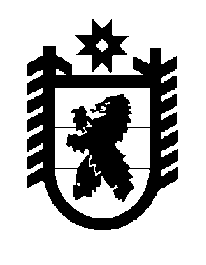 Российская Федерация Республика Карелия    ПРАВИТЕЛЬСТВО РЕСПУБЛИКИ КАРЕЛИЯРАСПОРЯЖЕНИЕ                                от  13 января 2016 года № 10р-Пг. Петрозаводск В соответствии со статьей 9 Градостроительного кодекса Российской Федерации, статьями 7 и 15 Федерального закона от 21 декабря 2004 года № 172-ФЗ «О переводе земель или земельных участков из одной категории в другую», на основании ходатайства администрации Лахденпохского муниципального района осуществить перевод земельного участка, имеющего кадастровый номер 10:12:0031002:529  (местоположение: Республика Карелия,  Лахденпохский район, район п. Элисенваара), площадью 160000 кв. м, из состава земель сельскохозяйственного назначения в земли промышленности, энергетики, транспорта, связи, радиовещания, телевидения, информатики, земли для обеспечения космической деятельности, земли обороны, безопасности и земли иного специального назначения.           ГлаваРеспублики  Карелия                                                              А.П. Худилайнен